Cooperativa Art Pius XII        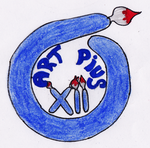 Data:                        Curs:Nom i llinatges:DNI:             Jo som soci/a d’aquesta cooperativa del Col·legi Pius XII.Amb una inversió de 3€.Signatura:Cooperativa Art Pius XII    Data:                        Curs:Nom i llinatges:DNI:             Jo som soci/a d’aquesta cooperativa del Col·legi Pius XII.Amb una inversió de 3€.Signatura: